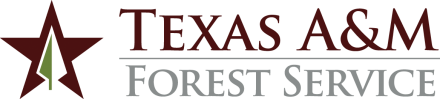 ADMINISTRATIVE PROCEDURES1.	GOVERNING REGULATIONSThese procedures are governed by Wildland Fire Qualification System Guide (PMS 310-1) published by the National Wildfire Coordinating Group (NWCG).2.	ANNUAL FIRELINE SAFETY REFRESHER TRAINING2.1	Annual Fireline Safety Refresher Training is required for all positions as identified in the Wildland Fire Qualifications System Guide (PMS 310-1). 2.2	Annual Fireline Safety Refresher Training must include the following core topics:Local Topics – Review and discuss local topics and areas of concern that can impact firefighter safety in the upcoming fire season.b.	Incident Reviews and Lessons Learned – Review and discuss lessons learned from past local, regional, and national incident response.c.	Fire and Aviation Operational Safety – Review and discuss the risk management principles and tools that promote safe and effective incident operations.  Utilize the appropriate sections of the IRPG.d.	Human Factors, Communication and Decision Making – Discuss the complexity of human factors, their impact on communications and decision making.e.	Fire Shelters and Entrapment Avoidance – Review and discuss shelter use, deployment site selection, shelter inspections, personal protective equipment, and practice proper deployment techniques.2.3	The Annual Fireline Safety Refresher Training will be developed by a subcommittee of the TFS Safety and Environmental Advisory Council.  The subcommittee must include Fireline Safety Officers.  The minimum time requirement for the refresher training is four hours.  Training time may be extended to effectively complete the curriculum.  The Annual Fireline Safety Refresher Training will have a 12-month currency.    Personnel who complete an instructor led NWCG S-130/S-190 course from October 1st to December 15th (coincides with WCT dates), will not have to complete a fireline refresher until the following year. CONTACT:  Chief Response Training Coordinator, 979/458-733060.05  Annual Fireline Safety Refresher Training Revised:  October 22, 2020